Gadgets Guide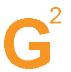 Гид по гаджетамВыпуск №11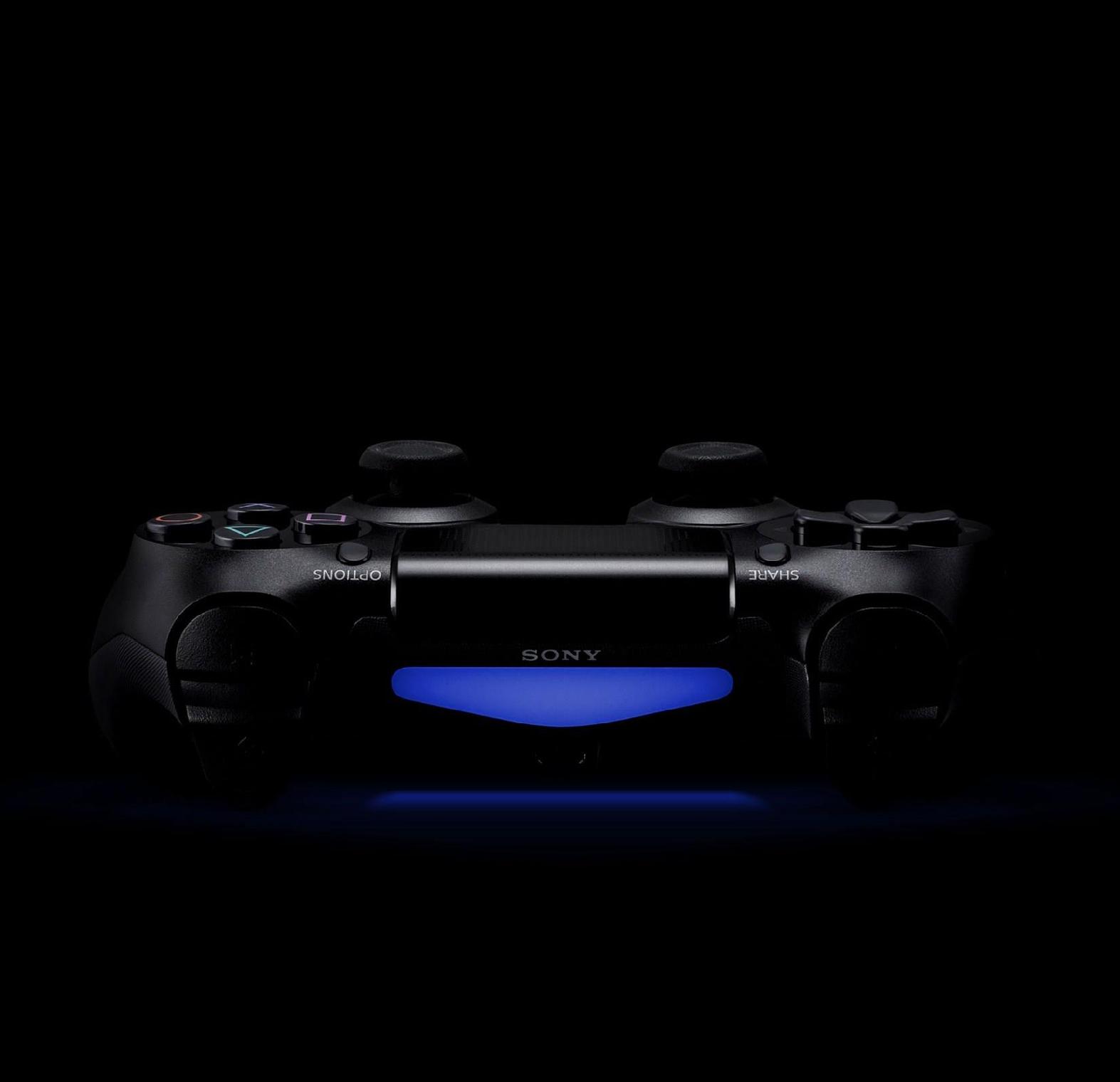 Авторский коллектив: Виктор Лавров, Иван Кишик, Владимир Маркин, Валентина Щербак.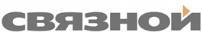 Gadgets Guide №11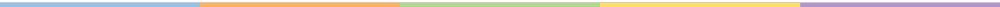 Речь по поводу	От редакции 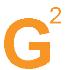 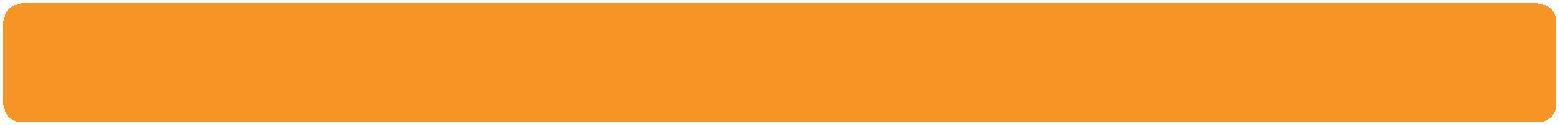 О мечтахКак часто мы мечтаем? Да почти всегда. Мечтаем о чашке обжигающего и согревающего душу и тело кофе на замороженной автобусной остановке. Мечтаем о новой работе, на которой «только и делай, что ничего не делай», а за это еще и платят. Мечтаем о новом автомобиле, о новой шубе, о новой кружке с Микки Маусом, о новых «сникерсах». Об омлете на завтрак,тарелке супа на обед и отбивной на ужин. Мечтаем о новом гаджете с первой секунды покупки предыдущего.А еще мы иногда мечтаем о чудесах. Так или иначе, мы всегда мечтаем о чем-то хорошеми приятном. Разница только в объемах предмета мечтаний. Он может быть глобальным илинезначительным, абстрактным, как мир во всем мире, или вполне конкретным, как та же отбивная или iPhone. Другое дело, что мечтать о последнем гораздо реальнее и проще, чемо спасении мира. По крайней мере, понимаешь, как эту мечту сделать реальностью.План до невозможности прост. Заработать денег, дойти до магазина/заказать в интернет-магазине, купить, начать пользоваться. Ну, можно перед этим пару минут вожделенноповздыхать, глядя на мечту, ставшую реальностью и озвучить (хотя бы только самому себе и исключительно шепотом) цитату из Остапа Бендера: «Сбылась мечта идиота!». Ведь самоезамечательное в мечтах то, что их исполнение хоть на несколько минут делает нас счастливыми.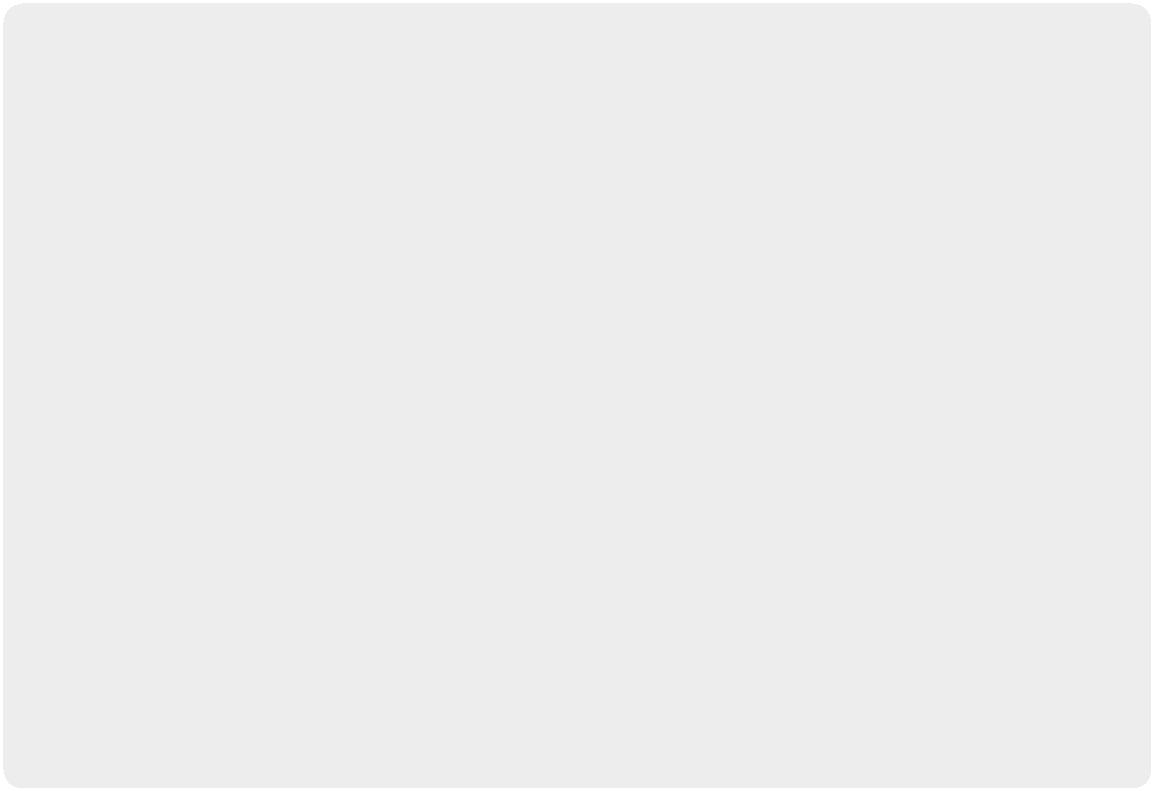 Проблема в том, что когда сбывается одна мечта, тут же появляется другая. Поэтому вопрос, что лучше: мета или ее «сбыча» – всегда останется открытым. А вот мечтать или не мечтать – это невопрос. Конечно, мечтать! Потому что все мечты рано или поздно сбудутся. И не только в газовой корпорации. Лучше, разумеется, рано, чем поздно. А если сбудется не то, значитмечтали неправильно. Не стоит расстраиваться. Мечтайте правильно и читайте Gadgets Guide.Gadgets Guide №11	2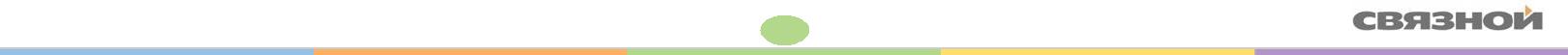 Русская сенсация	Анонс YotaPhone«Особый путь» российского гаджета в русле мировых тенденций.Рождественский подарок. Уже в декабре публика имеет все шансы увидеть, наконец-то,так долго ожидаемый YotaPhone. Именно тогда,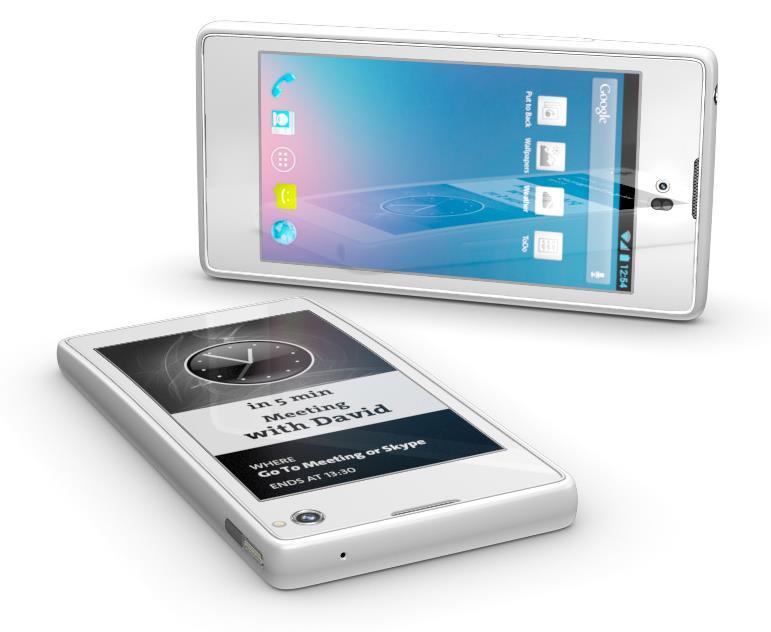 по утверждению производителя – российской компании Yota Devices, уникальный смартфон появится в продаже. Девайс, анонсированный еще год назад, обещает быть по-настоящему выдающимся. И даже очевидное «made in China» не должно этому помешать.Два лица. Да-да, именно так. Даже если быэтому гаджету нечего было предъявитьтехнологически, он заслуживает права на существование только из-за многоликости. Смартфон будет оборудован двумя дисплеями:TFT спереди и E-ink сзади. Экран задней панели показывает все то же, что и главный, но за счет технологий долго не затухаети экономит энергию.Кое-что еще. Два экрана – не единственное отличие. Начинка гаджета тоже на уровне.Двухъядерный процессор с частотой 1.7 ГГц, 2 экрана: каждый 4.3”, камера 13 Мп, 2 ГБ оперативной и 32 ГБ встроенной памяти. А вот емкость аккумулятора – всего 1800 мАч - немного разочаровывает. Хотя, очень может быть, благодаря E-ink экрану, её будет вполне достаточно длякомфортной работы. Цена вопроса – около 20000 рублей.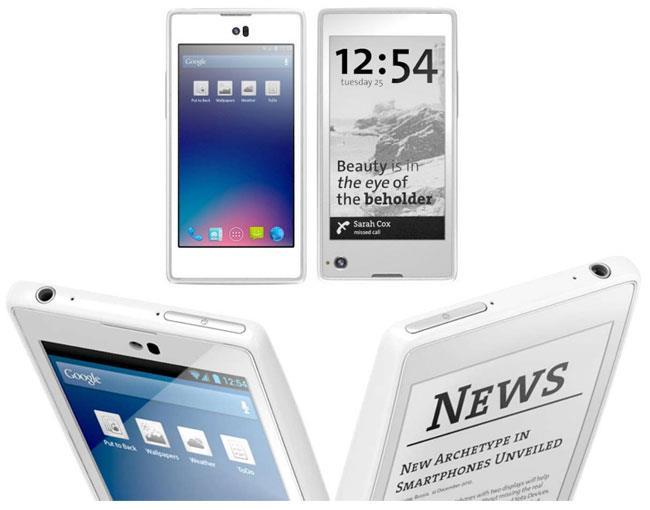 Характеристики:  Процессор: 2 ядра, 1.7 ГГц  Дисплей: TFT, 4.3”, 1280х720 и E-ink4.3”, 640х360  Камера: 13 Мп  2 ГБ оперативной памяти  32 ГБ встроенной памяти  LTE  Аккумулятор 1800 мАчYotaPhone. Революционный смартфон с заботой о зрении.Gadgets Guide №11	3Суперигра начинается	Премьера PlayStation 4Легендарная игровая консоль заявляет о своем праве на превосходство.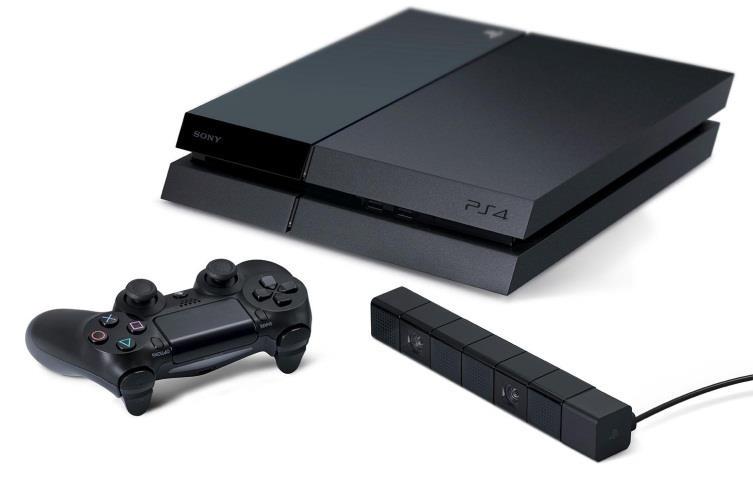 Свершилось. Семилетнее ожидание закончено.Эра PlayStation продолжается. На сменуPlayStation 3 появилась PlayStation 4.Совершенству, конечно, нет предела, но создатели приставки очень постарались к немуприблизиться. Супер графика и новые игры,замешенные на великолепной технической закваске из технологий будущего, – все, о чем еще недавно не стоило и мечтать.Что внутри? А там восьмиядерный процессор x86-64 AMD «Jaguar» и 8 ГБ оперативной памяти.И это, не считая, встроенного жесткого диска на 500 ГБ, Blu-Ray привода, USB 3.0 и множества портов и разъемов, в числе которых Ethernet и HDMI. Кроме того, новая PlayStation получила новый контроллер DualShock с тачпад и LED-сенсорами сверху и новую же камеру Eye. Все это,по задумке, должно улучшить коммуникацию между игроками и повысить реалистичность игр.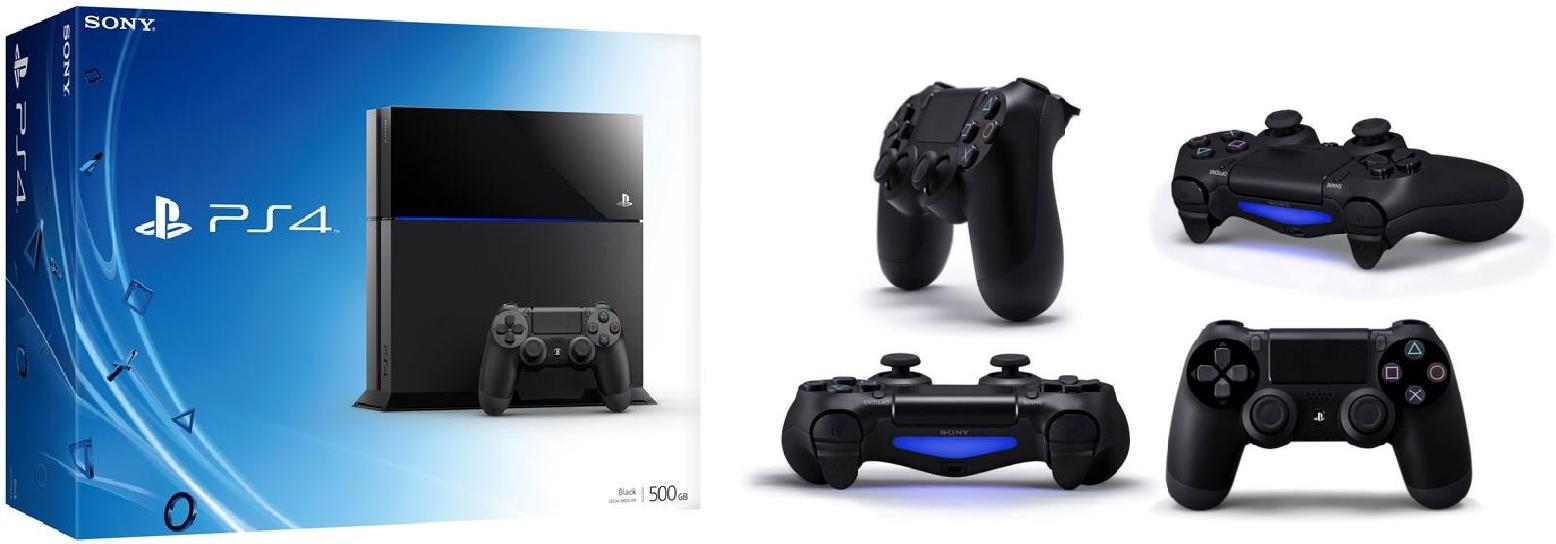 Возможности. Новый сервис Gaikai – это возможность моментальной игры. Любую игру можно попробовать сразу из PS Store. А если игра будет куплена, то играть в нее можно будет уже впроцессе загрузки. Ну и, естественно, нельзя не отметить функцию «второго экрана» - частьконтента игр можно будет просматривать параллельно на экране смартфонов и планшетов на iOS и Android и на экране PS Vita.И это далеко не все. В день старта продаж было куплено более миллиона приставок. В России долгожданная консоль появится в начале декабря.PlayStation 4. Игра в игру для игры объявляется открытой.Gadgets Guide №11	4Шах и почти мат	Новинка LG G Pad 8.3Новый малоразмерный планшет LG Electronics доказывает право на существование.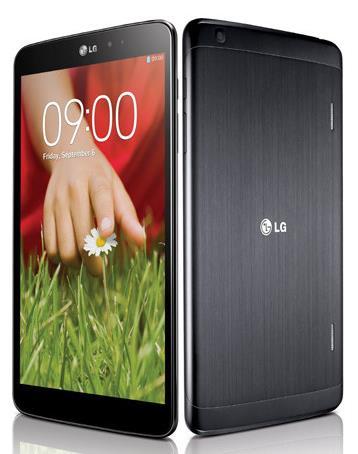 Рынок планшетов похож на минное поле. Каждыйновый шаг – представление нового гаджета – требует тщательного изучения и просмотра полянки. Наступить на мину вряд ли получится, а вот выпустить никому ненужный планшет –очень даже. Но получить «свою» часть денегс пользователей хочется, поэтому каждый производитель техники считает необходимым выпустить свой вариант.Итак, LG G Pad 8.3 имеет, как следует из названия, 8.3” IPS-дисплей. 0.3” – не единственное«преимущество». Из других особенностей – отсутствие модуля 3G/4G. Вместо него в планшетеесть загадочная функция QPair, которая позволяет подключить планшет к любому Android-смартфону, после чего планшет наконец-то станет гаджетом.Из этого следует, что G Pad работает на Android 4.2Jelly Bean. В остальном все средне.Дизайн вполне обычный для 7-8” планшетов. Начинка тоже обычная: Qualcomm Snapdragon 600, 2 ГБ оперативной и 16 ГБ встроенной памяти, слот для microSD, две камеры на 1,3 и 5 МП. Издостоинств – аккумулятор на 4600 мАч и три интересные функции. Slide Aside – возможность перелистывать страницы тремя пальцами, QSlide – поддержка трех приложений в одном окнеи KnockON – включение и выключение дисплея двойным тапом по экрану.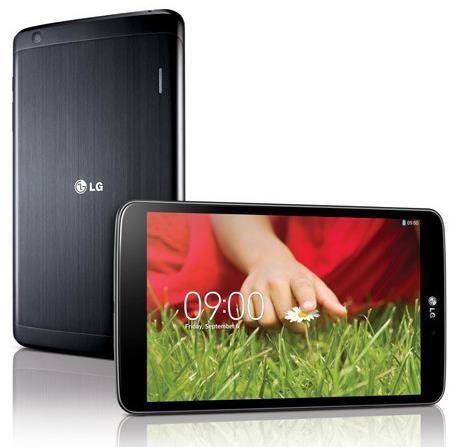 Характеристики:  Процессор: 4 ядра, 1.7 ГГц  Дисплей: TFT, 8.3”, 1920х1200, 273 ppi  Камера: 5 Мп  2 ГБ оперативной памяти  16 встроенной памяти + microSD Аккумулятор 4600 мАч  Вес 338 гLG G Pad 8.3. Быть или не быть - не вопрос. Он уже есть.Gadgets Guide №11	5Gadget Lector	Рекомендуем Nook Simple Touch with GlowLightBook-reader, в котором ничто не отвлекает от чтения.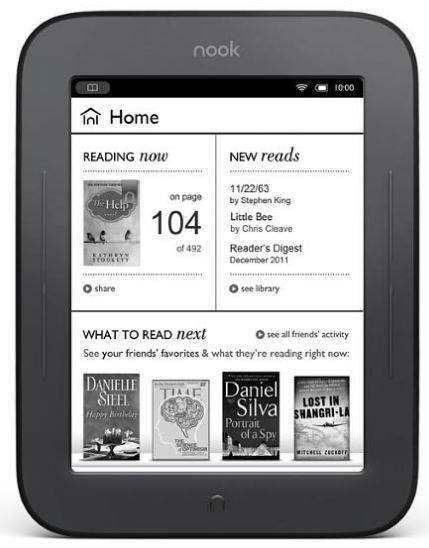 Будем знакомы. 6” ридер с сенсорным E-ink экраном иподсветкой. Уже немало. Это Nook Simple Touch with GlowLight от Barnes&Noble. Подсветка – это главное.Многие производители ридеров пытались разрешить дилемму с подсветкой, которая с одной стороны нужна,а с другой – чрезмерно потребляет энергию гаджета.Но создателям Nook удалось решить эту проблему.Новая модель стала толще за счет рамки с подсветкой, но на удивление легче предыдущей. Из особенностей: большую часть памяти занимает операционнаясистема и составляющие, так что пользователю остается только 256 МБ, посему приобретение картыпамяти необходимо. Слот под нее на правом торце читалки. Надо сказать, что это, видимо, последниймогиканин племени кнопочных ридеров. Кнопка Home ведет в меню. Несмотря на сенсорный экран, есть привычные кнопки перелистывания страниц.И вернемся к подсветке. Почти революционное решение. Нет, рамка со светодиодами, конечно, имеется. Их восемь. Но светят они не на дисплей, как например в ридере Sony, а на специальную пленку, которой покрыт экран. Кстати, если не знаешь, что она есть, никогда не догадаешься.А подсветка получается равномерно-приятная. Ну и на закуску – защита от бликов.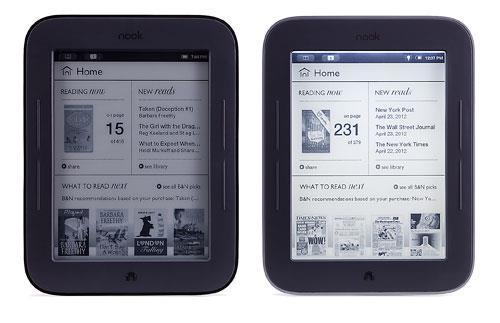 При максимальной загрузке ридер работоспособен в течение 14-15 часов, без Wi-Fi – и вовсе 35. Из недостатков – только англоязычный интерфейс. В остальном – сплошные достоинства.Nook Simple Touch with GlowLight. Гаджет для человека читающего.Gadgets Guide №11	6С мира по гаджету	Новости Гаджеты бывают разныеБольшие и маленькие…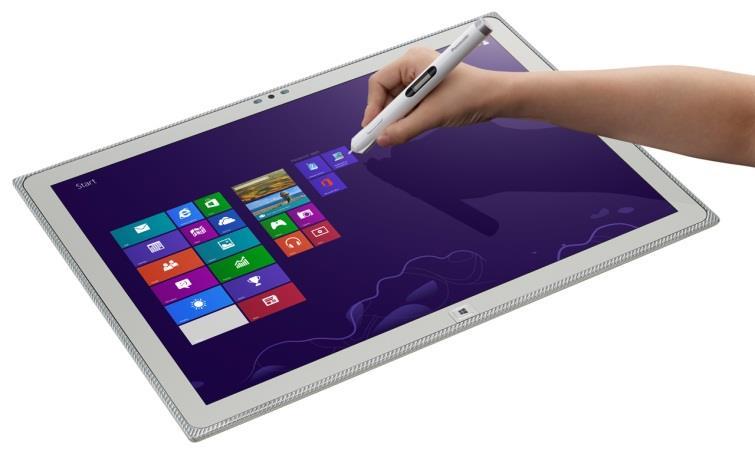 Гулливер был большой и сильный… Новое слово в мировом планшетостроении.Неблагодарным делом решила заняться компания Panasonic. Так на свет появился20" планшет Panasonic Toughpad 4K.Единственное, что оправдывает его существование - это сверхвысокоеразрешение экрана - 3840x2560.Но лилипутов это не испугало… Гигантскихразмеров гаджет предназначен по мысли разработчиков для профессиональныхдизайнеров и архитекторов.Оно, может, и удобно рисовать на экранеразмером с А3, только вот предполагаемый вес устройства в 2.3 кг и цена в 4500 евро способны отбить любое желание.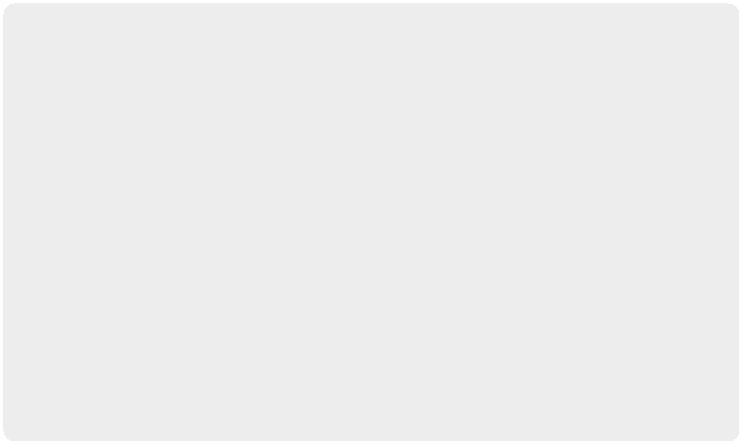 Раскладывающийся дракон. Samsung решил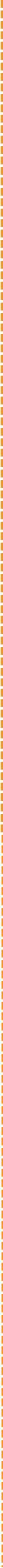 в настоящем вспомнить хорошо забытое прошлое - высшую форму мобильных - телефоны-раскладушки. И взяв за основу эту форму, выпустил SM-W2014. Первичнымпризнаком смартфона в новом гаджете стал четырехъядерный Qualcomm Snapdragon800. Из вторичных признаков: стандартные 2 и 32 ГБ, камеры в 2 и 13 Мп, Android 4.3 и экран в 3.7" и средний аккумулятор в 1900 мАч. А вот что ниже критики - так эторазрешение экрана 800х400. А на фоне цены в 1600 $ интересный, в целом, девайсмутнеет, как серебро в хлорке.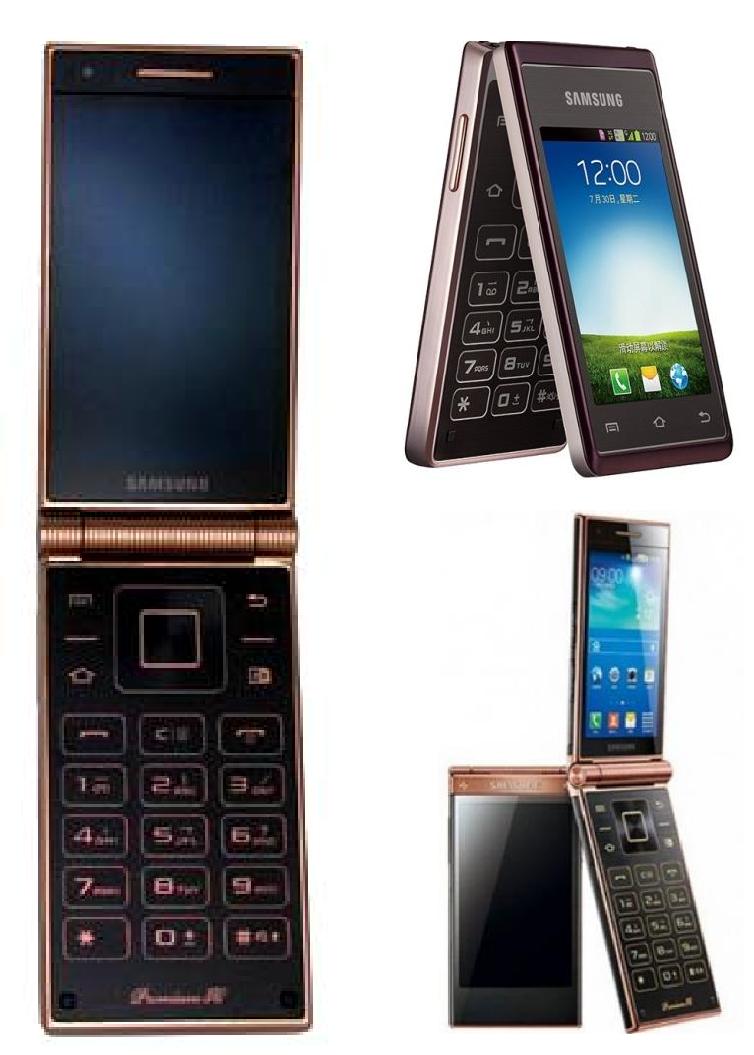 Gadgets Guide №11	7Китайская оратория	Техника FiiO X3Плеер в необычной комплектации – с большим экраном и без наушников.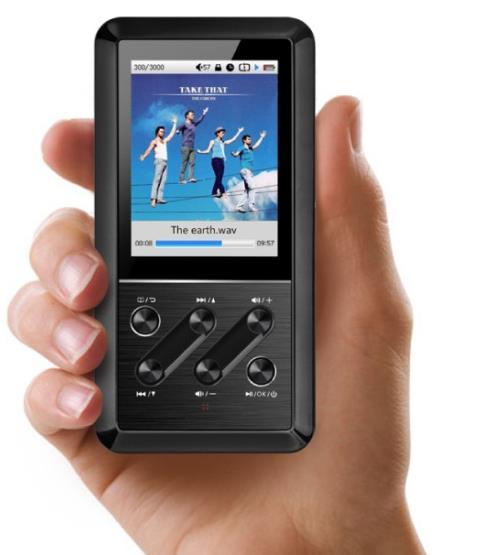 Проигрыватель. Ассоциативная память сразу подгружаетизображение большого ящика с надписью «моно» или «стерео», который при ближайшем рассмотрении оказывался проигрывателем виниловых пластинок. Наш экземпляр гораздо меньше, но в инструкции тоже называется«проигрывателем звука» – плеер FiiO X3. Отсутствие наушников в комплекте компенсируется неплохой подборкой треков во внутренней памяти.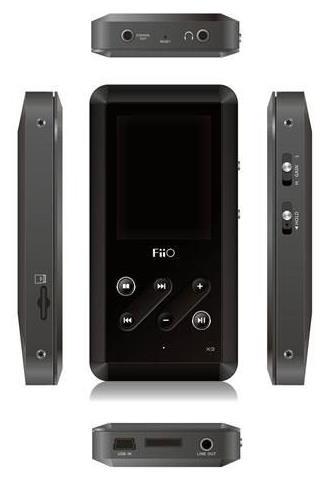 Форма. Плеер выполнен из крашенного алюминия, снабженсиликоновым чехлом. На корпусе функциональные клавиши и разъемы. Слева слот для карты памяти, сверху разъем под наушники и S/PDIF, снизу USB и линейный выход. Спередидве пары расположенных по диагонали кнопок вперед/назад и громче/тише. И никакого сенсорногоуправления.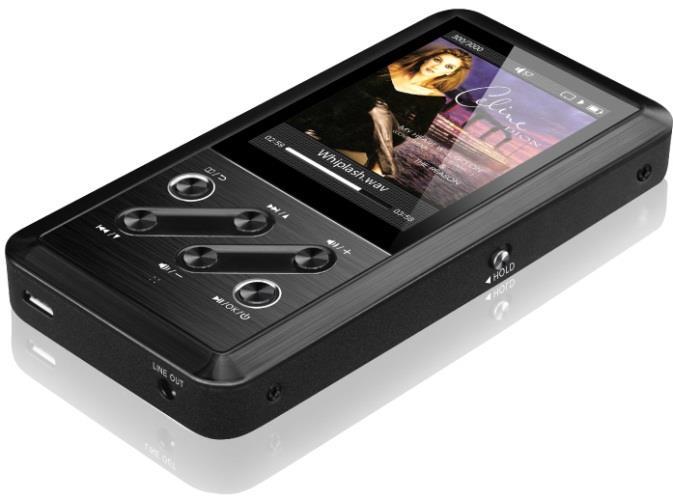 Содержание. Главное – звучание. А звук на уровне.Традиционно высоком, что ожидаемо, но, увы, несверхъестественном. Звук мягкий, плавный, глубокий с энергичными басами, отличной детализацией и широкой сценой. Благодаря наличию качественных операционных усилителей, плеер может «раскачать» практически любыенаушники. Плеер стоит около 250 $, но этот тот случай, когда устройство стоит потраченных денег.Главное, купить к нему наушники такого же класса.FiiO X3. Симфония цены и звука по-китайски.Gadgets Guide №11	8Парад продолжается	Разработки JollaНеизвестный смартфон на полуизвестной операционной системе.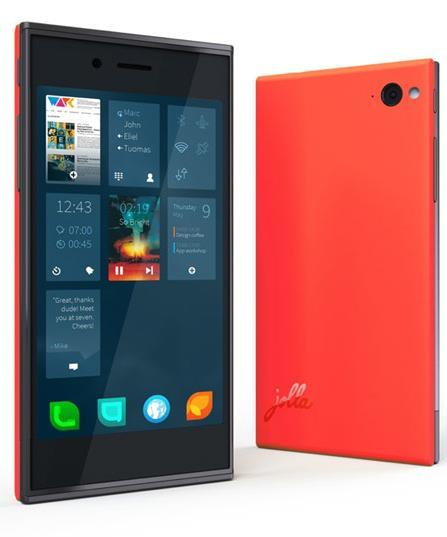 Что за зверь такой… Спросите вы. Отвечаем. Новыйсмартфон. Подвид "smartphonus vulgaris", сиречь"обыкновенный", хотя это не совсем так. Jolla.Забавно, не правда ли? Да, экран, материалы корпуса, процессор, аккумулятор, - все, как у всех. И, судя по тому, что придумали его горячие парни, когда-то работавшие в известной финской компании, похож он будет на тип смартфонов"Nokia".Ну и где? Что в нем необыкновенного, сноваспросите вы. Терпение и только терпение. Возможно, некоторые, особенно фанаты Nokia,помнят или хотя бы слышали об операционной системе MeeGo. Когда-то она должна была статьосновной для всех Nokia. Так вот. Предприимчивые бывшие "нокиевцы", они же создатели смартфона Jolla, разработали для него новую операционнуюсистему Sailfish OS как раз на основе той самойMeeGo.И что у нас будет? Новая операционная система получит навигационный сервис HERE от Nokia, магазин приложений Yandex.Store, но главное - возможность установки любого Android-приложения. Что же касается самих смартфонов Jolla, то тут все стандартно: дисплей qHD 4.5", двухъядерный Snapdragon с частотой 1.4 ГГц, 1 ГБ оперативной памяти, 16 ГБ плюс слот под microSD внутренней и съемный аккумулятор в 2100 мАч. Появится чудо в конце ноября ибудет стоить примерно 540 $.Характеристики:  Процессор: 2 ядра, 1.4 ГГц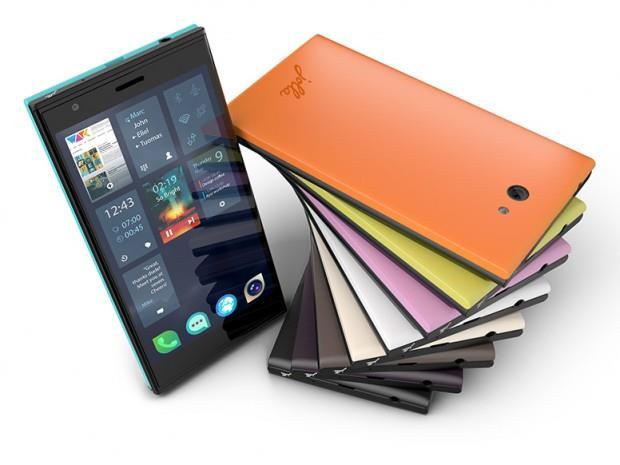   Дисплей: IPS, 4.5”, 540х960 (245 ppi)  Камера: 8 Мп  1 ГБ оперативной памяти  16 ГБ встроенной памяти + microSD  NFC, LTE  Аккумулятор 2100 мАч  Sailfish OSJolla. Весёлая новинка с массой возможностей.Gadgets Guide №11	9Базар аксессуаров	Употреблять с… В ассортиментеПолезные и бесполезные…Эта уникальная разработка поражает своейнеожиданностью. И почему только их не придумали раньше? Умные часы, умные очки... Все для дистанционного управления смартфоном. Но ведь пока мы все-такичаще держим наш любимый гаджет в руках. Барабанная дробь. Знакомьтесь, умныеперчатки от Beartek. Гаджет выпущен в трёх вариантах. Самые дорогие (145 $) для мотоциклистов, средние (120 $) рассчитаны на холодную погоду, а самые доступные(95 $) для ежедневного ношения.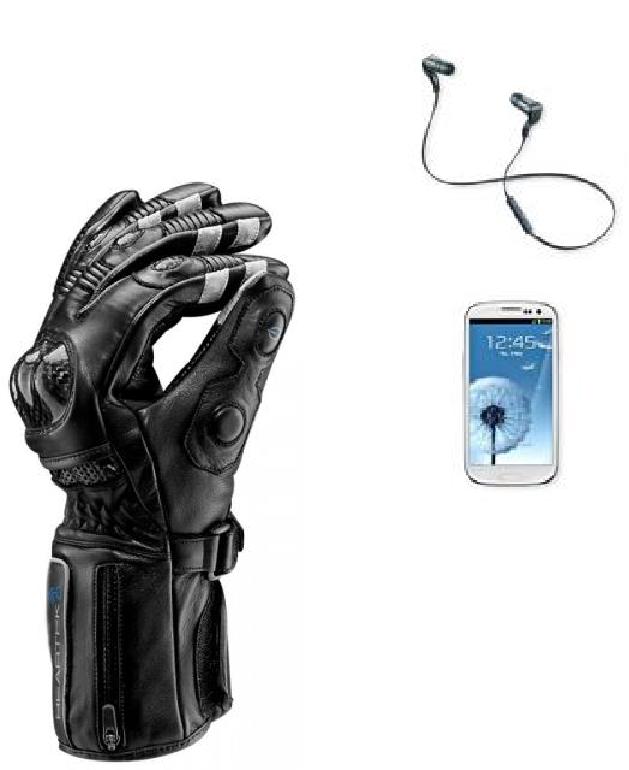 Про размерный ряд пока ничего неведомо, зато достоверно известно другое. Умныеперчатки работают не только с Android, но и с iOS. Связь со смартфоном осуществляется припомощи Bluetooth, а команды на гаджет подаются трением пальцев. И все было бы зашибись, если бы не модуль Bluetooth,который необходимо покупать отдельно за140 американских рублей.iTunes больше не нужен. Никогда. Поклонники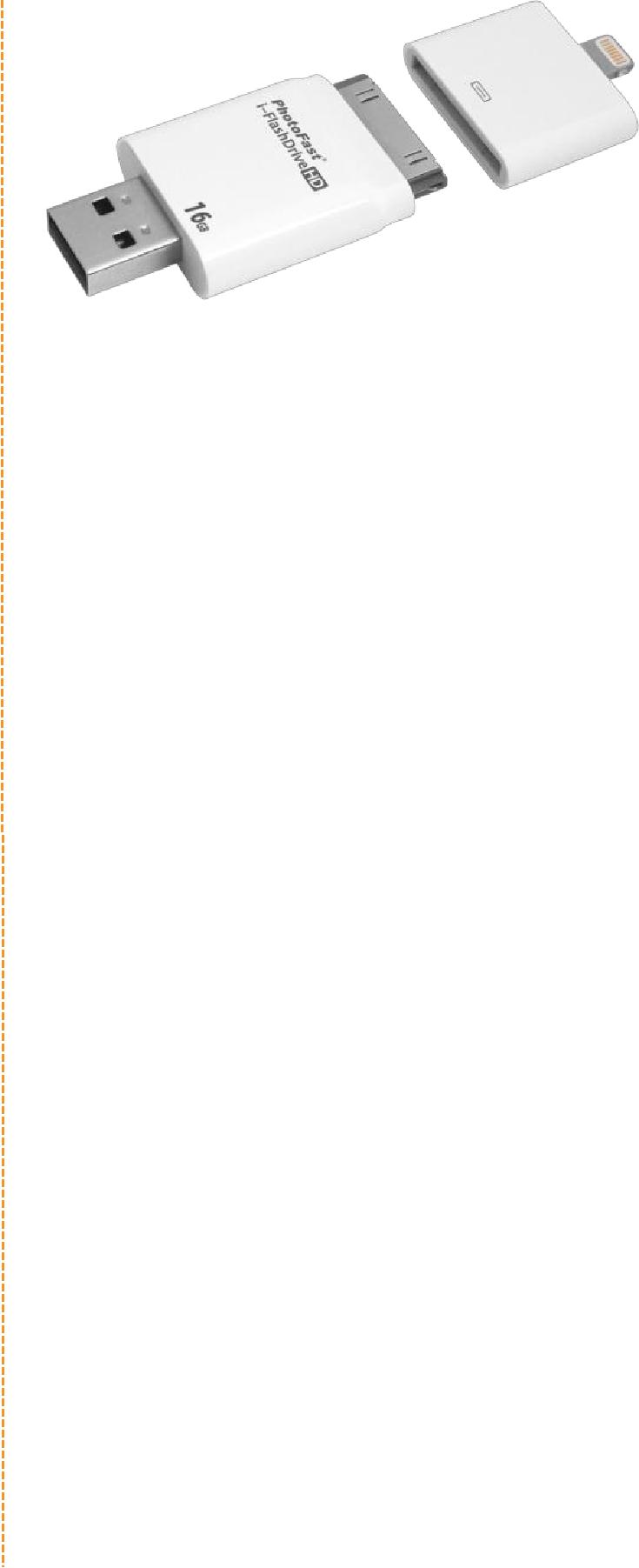 дрожат в ужасе. Противники радостно потирают руки. Переполох в королевствеApple устроила PhotoFast iFlashDrive HD –универсальная флешка-переходник. Она предназначена не только для хранения 16, 32или 64 ГБ информации, как можно было бы предположить. Она сможет сделать то, чтораньше для владельцев i-гаджетов былонедостижимой мечтой. С помощью этого девайса можно перекидывать файлы скомпьютера – о, Аллилуйя! - прямо на iPhone, iPad, etc. А еще, закачанные на эту флешку аудио и видео файлы можно слушать исмотреть, просто вставив ее в i-гаджет. iFlashDrive. Забудь про iTunes. Просто добавьApple. Однако, за удовольствие надо платить, жизнь без iTunes обойдется минимум в 5000 рублей за 16 ГБ версию, а за 64 ГБ придетсявыложить все 10000.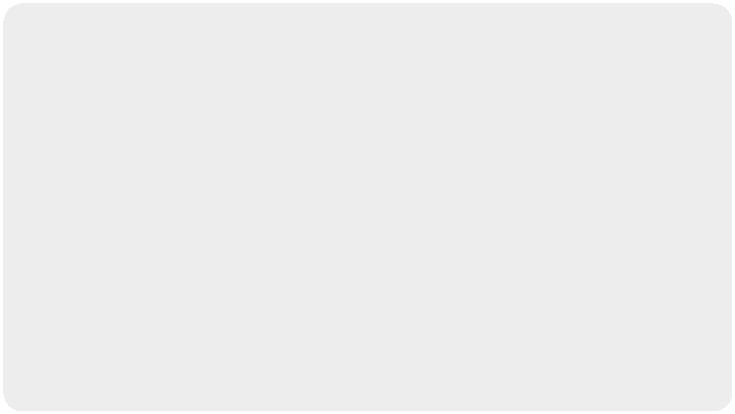 Gadgets Guide №11	10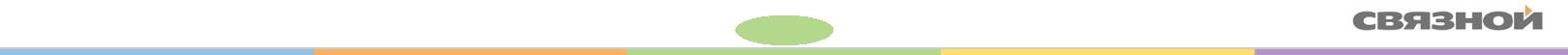 Базар аксессуаров 2	Употреблять с… По просьбам читателейНужные и очень нужные…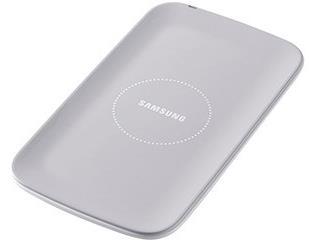 Быть всегда и везде на связи... Раньше это было невозможно. Потом эту задачу решилимобильная связь и мобильные устройства. Но сбои бывают и здесь. Иногда нас подводятоператоры связи, и мы оказывается "вне зоны доступа". А иногда нас подводят гаджеты, не без нашей, впрочем, помощи. Иногда зарядкипросто нет под рукой, а когда она есть, некуда её подключать. Теперь и это не проблема. Хотябы для счастливых обладателей Samsung Galaxy S4. Qi-зарядка. Тонкая беспроводная зарядная панель. Для поддержанияжизненных сил аккумулятора достаточно просто положить на неё свой S4 - и процесс пошёл. Не забудьте только купить специальную заднюю крышку для самого смартфона, а то ничего не получится 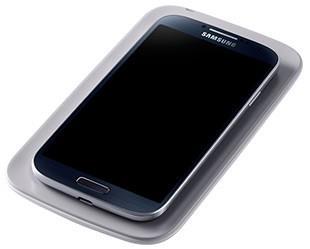 Sony. Что первое приходит на ум при видеэтих четырёх букв. Телевизор, PlayStation,Xperia, Walkman. Вот о последнем ирасскажем. NWZ-WH505 3 в 1 Walkman. Это и 40- миллиметровые мембранные наушники , и MP3-плеер на 16 ГБ иаудио система. Это 4000 лучших и любимых треков, которые всегдарядом. Это 20 часов непрерывного звука иещё час после 3 минут подзарядки. Этопростой поиск композиций с функцией ZAPPIN, воспроизведение почти всехформатов, работа с ОС Windows и iOS. Аглавное - удобно: сел на велосипед, врубил аудиосистему и кайфуешь. Ушам опять-такине холодно 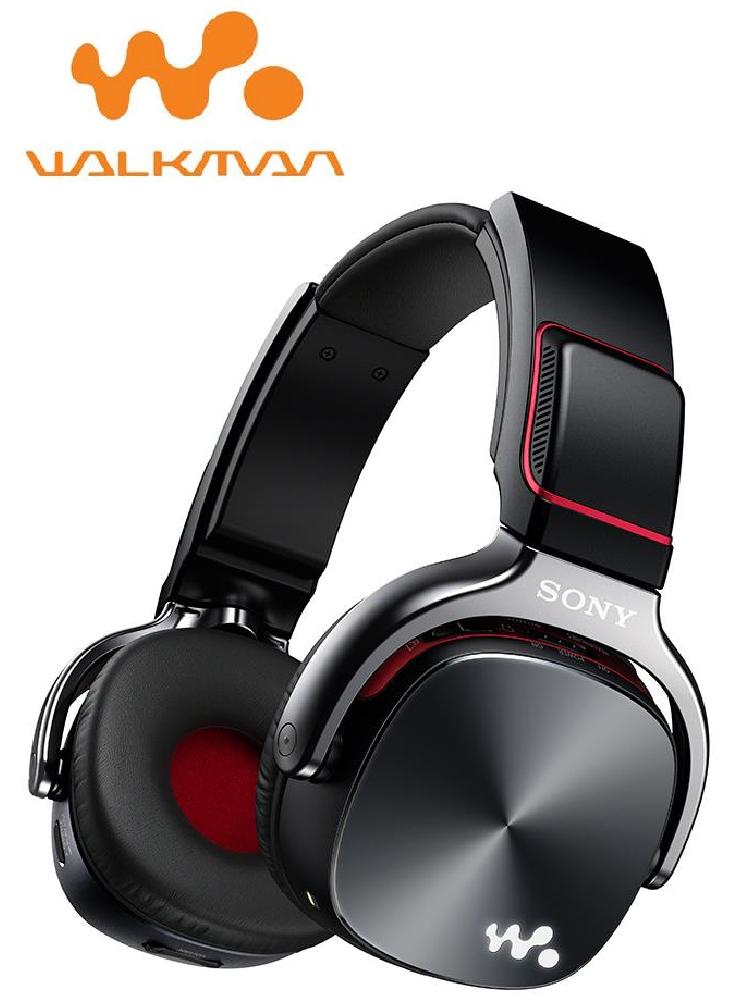 Gadgets Guide №11	11Техноминиатюра	Тенденция Sony Xpeia Z1 miniSony готовит уменьшенную копию знаменитого флагмана.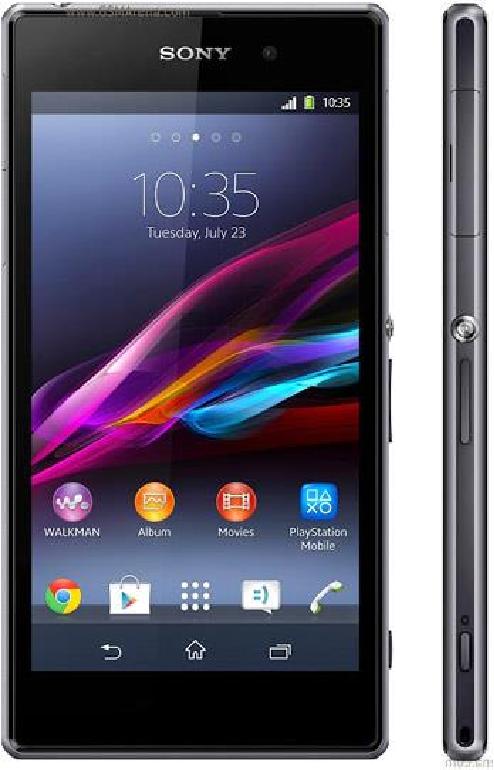 Как все. Ну, конечно. Зачем напрягать мозги, изобретая новыйфлагман? Гораздо проще взять начинку уже существующего и затолкать ее в меньший объем, а потом немножко изменить форму – универсальный рецепт нового гаджета. «Если всем можно, то чем мы хуже», - видимо, подумали в Sony. Именнопоэтому уже скоро мир увидит очередной mini-смартфон.Sony Xperia Z1 mini.Как бы не так. В большинстве случает дополнение mini к названию популярного флагмана означает не толькомаленький размер, но и мини-начинку. Sony решила пойти своим путем. По имеющейся информации, в Z1 mini будет всего по максимуму. Qualcomm Snapdragon 800 с частотой2.2 ГГц, 2 ГБ оперативной памяти и 16 ГБ внутренней плюс слот под microSD.Как будет. Mini-смартфон отнюдь не маленьких размеров будет оснащен экраном в 4.3“с разрешением HD. Аккумулятор в 2300 мАч обещает неплохую выносливость. Для любителей снимать фото: основная камера 20 Мп, как на «взрослой» модели и фронтальная в 2 Мп. Обеоборудованы сенсором Sony Exmor RS обратной засветкой и гарантируют отличное качество съемки.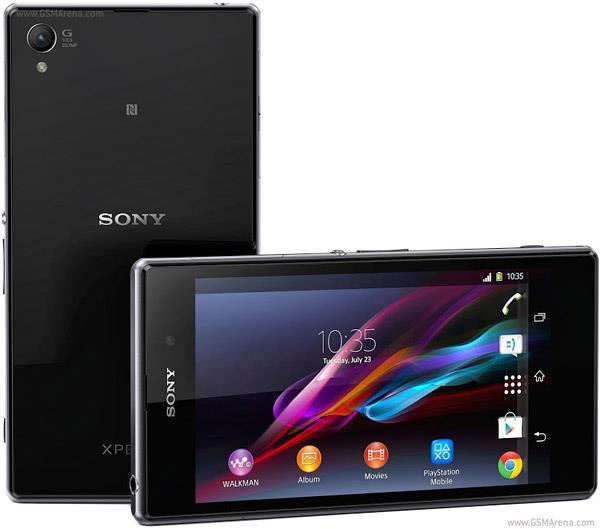 Характеристики:  Процессор: 4 ядра, 2.2 ГГц  Дисплей: TFT, 4.3”, 1280х720, 342 ppi Камера: 20 Мп  2 ГБ оперативной памяти  16 встроенной памяти + microSD  NFC, LTE Аккумулятор 2300 мАч  Защита IP58Sony Xpeia Z1 Mini. Мега возможности Z1 на mini единицу объема.Gadgets Guide №11	12Мал золотник	Ценности FlashAir от ToshibaФлешка, возможности которой не ограничиваются только хранением информации.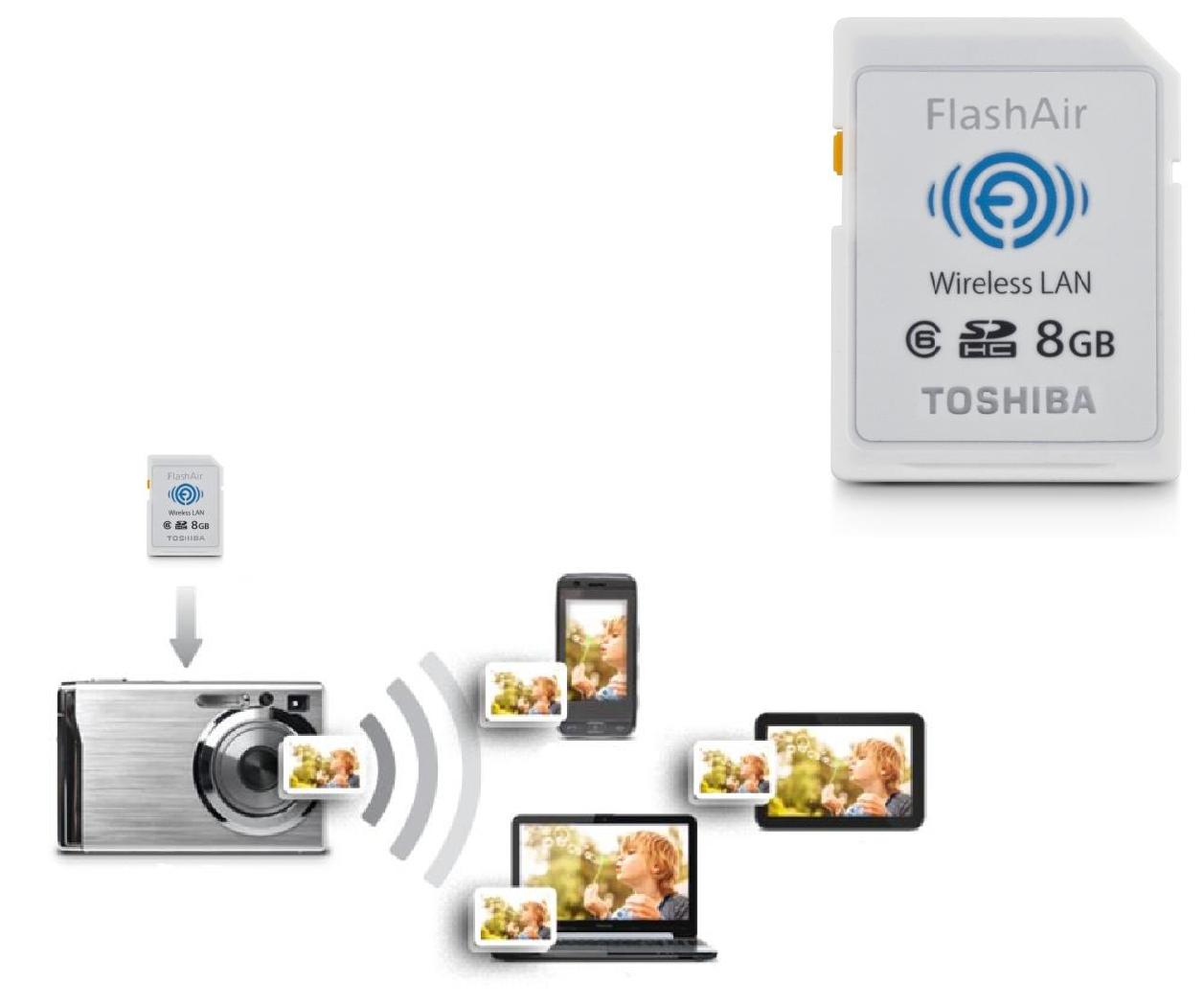 Тенденция времени: флешки перестают быть простофлешками. Собственно, FlashAir – это не совсем флеш-картаформата SDHC, точнее не просто. Это полноценный гаджет,основное предназначение которого, конечно, хранение информации. Хранилище вмещает до 32 ГБ лучшего,любимого и необходимого. Но это еще не все.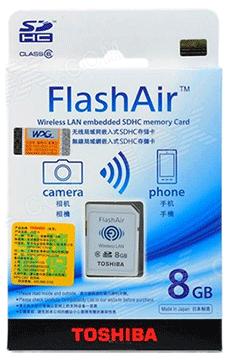 FlashAir не только хранит вашу информацию, но и работаетв качестве точки доступа Wi-Fi, ибо оснащена соответствующиммодулем. Вставленная в устройство, она позволяет подключитьего к другому устройству, оборудованному Wi-Fi. А специальная технология Internet pass thru позволяет автоматически менять настройки гаджета и даже подключаться к другим беспроводным сетям.Счастливый обладатель этого гаджета может, например,использовать его как карту памяти для фотоаппарата, чтоожидаемо. Что неожиданно, так это возможность не бегать по округе в поисках кардридера, а мгновенно просмотреть сделанные фото на большом экране планшета или ноутбука.Связующий инфосейф в мире информации. Toshiba FlashAir.Gadgets Guide №11	13Маленькое чудо	Хит Canon PowerShot NНеобычная фотокамера от лидера индустрии фотогаджетов.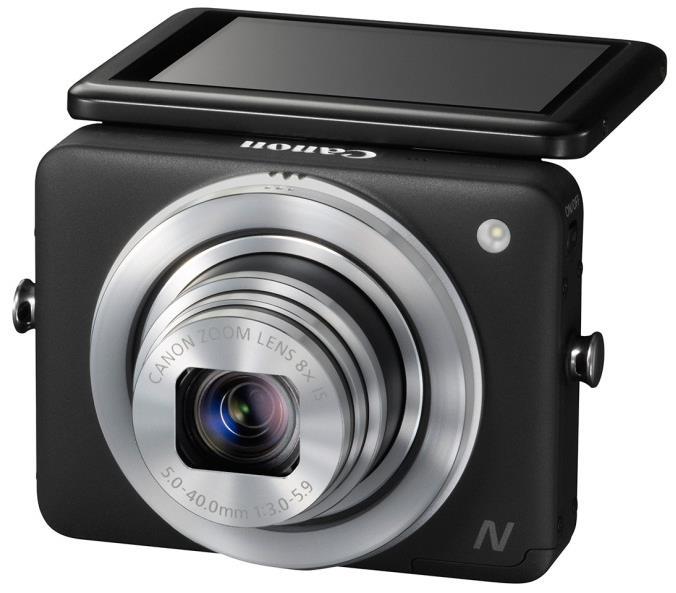 Мир помешался на фотографии. Все что-то снимают.Дома и вне дома, в офисе и в отпуске, людей и себя любимого в зеркальном отображении.Не выложенное в Instagram или Facebook фотосъеденного на завтрак или обед – почти mauvais ton. Фотокамера, делающая снимки вполнеприличного качества, есть почти в каждом гаджете.Даже не понятно, зачем еще нужен вымирающий тип фотогаджетов - «мыльница». Но Canon считает иначе…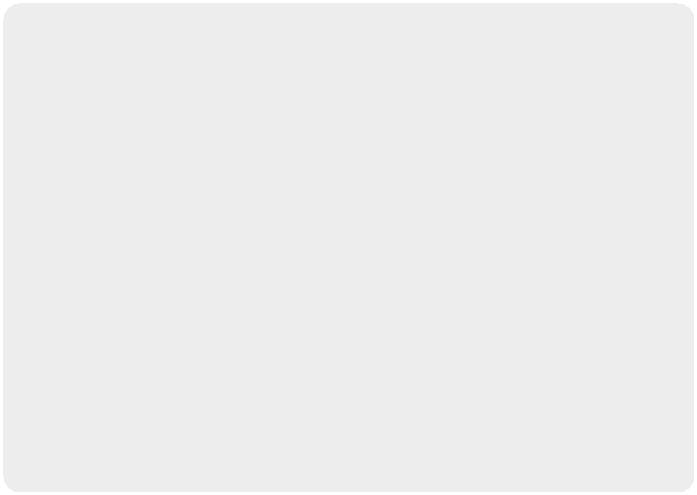 В линейке компактных камер Canon PowerShot есть совсем уж компактная камера с супер компактным названием N. Просто N. Оченьнестандартный гаджет для нестандартного подхода к фотографии. Кроме нетривиальной –почти квадратной – формы камера может похвастаться Wi-Fi модулем и парой интересныхрежимов съемки. Creative Shot самостоятельно анализирует кадр и меняет параметры для придания снимку необычности.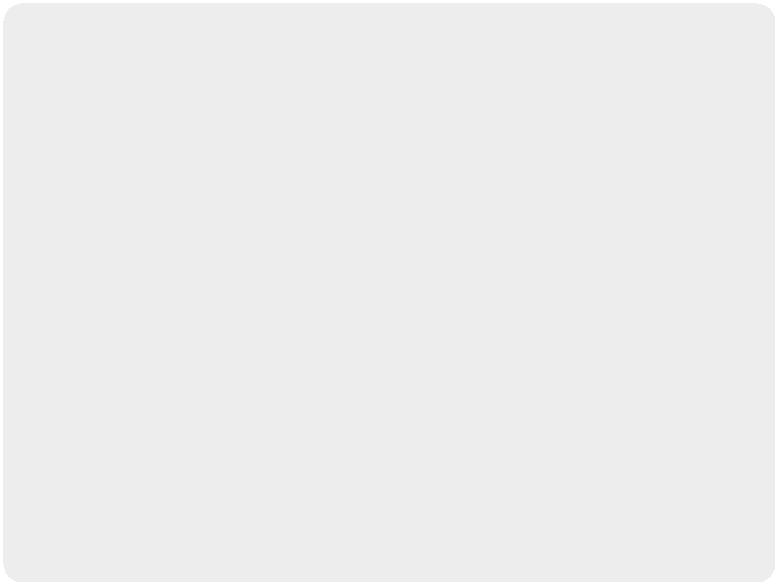 Режим Hybrid Auto перед фиксацией кадра снимает четырехсекундный ролик, а в конце дня все отснятые ролики суммируются –и готовая видео-хроника у вас в кармане.Естественно, в этой 12.1 Мп фотокамере нашлось место уже знакомому режиму Smart Auto и знакомому же датчику изображения CMOS. Зато функциональные клавиши расположены абсолютно незнакомым способом – в виде двух колец,обрамляющих объектив. Попробуйдогадайся Canon PowerShot N. Инновационный подход к фотографии.Gadgets Guide №11	14Планшет. Еще планшет	Детали Toshiba Encore 8Еще один мелкомасштабный планшет. Теперь от Toshiba.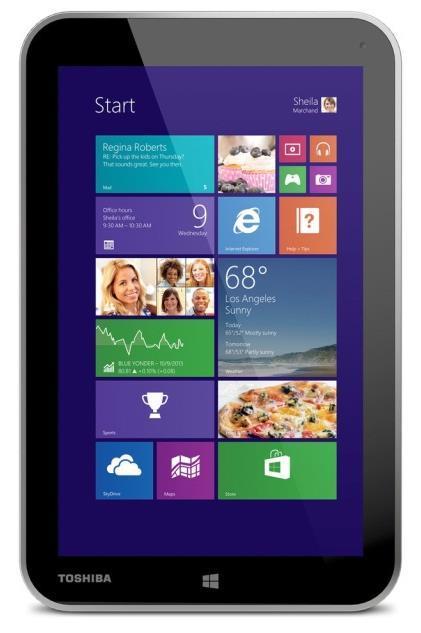 Занимательная нумерология. Ну чем еще нас, избалованныхпотребителей, могут удивить производители планшетов. Одниодержимы гигантоманией, другие нарушают стандарты, третьиизвращаются в смешивании палитры, четвертые - и это наш случай – соревнуются в операционных системах. 8” Toshiba Encore 8 на OC Windows 8.Знак удачи. Станут ли таковым целых три восьмерки в названии, пока неизвестно. Но начинка нового гаджета пока не даетоснований записывать его в класс «лузеров» рынка. Все, в общем и целом, на уровне. Операционная система Windows 8.1с предустановленным Microsoft Office 2013 Home&Studentопределяет рабочее предназначение устройства. С ним жевполне справляется и IPS-экран.Знак качества. Ну, конечно, не Qualcomm, но, вполне себе, Intel Inside. Точнее четырехъядерный Intel Atom Bay Trail. В остальном все традиционно-прилично. 2 ГБ оперативной памяти, 32 ГБ внутренней, слот для microSD, micro же HDMI и USB 2.0 разъемы, Wi-Fi. Из строя выбивается только количество мегапикселов основной камеры - их 8, что, очевидно, очень неплохо.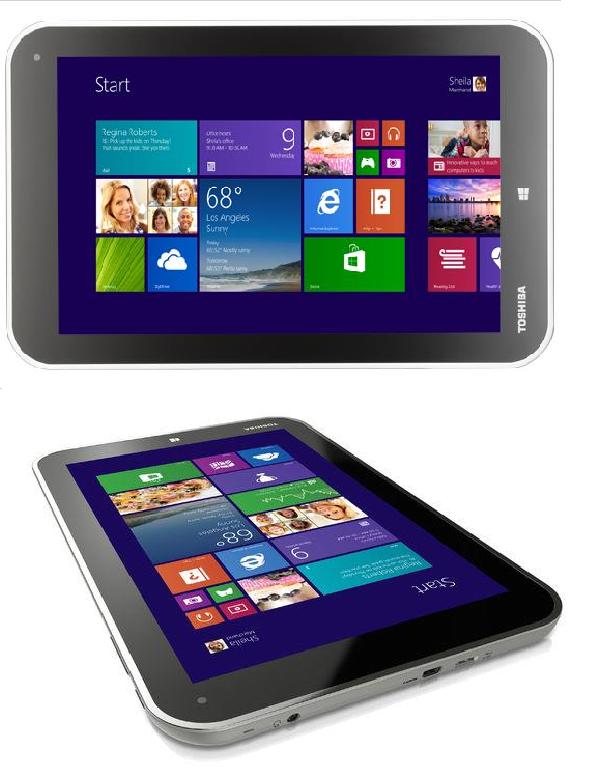 Характеристики:  Процессор: Intel Atom Z3740, 4 ядра  Дисплей: IPS, 8”, 1280х800  Графика Intel HD Graphics  Камера: 8 Мп  2 ГБ оперативной памяти  32 встроенной памяти + microSD  Вес 450 гToshiba Encore 8. Все еще только начинается.Gadgets Guide №11	15Подборка инноваций	Шорт-лист Гениальные парадоксыОбыкновенные и невероятные…Уникальное техническое решение самыхобычных и даже обыденных задач - половина успеха. GIGABYTE представляет BRIX. Это элегантное устройство вместило в себя компьютер и мини-проектор. В основе гаджетаIntel Core i3. Естественно, наличествуют и все необходимые средства связи: HDMI, USB 3.0в количестве четырёх штук, аудиовыходы и стереодинамики. Для связи с реальностью есть Wi-Fi модуль. Яркость проектора, выполненного по технологии Digital LightProcessing, около 75 люмен. Устройство будет незаменимо для любителей показыватьпрезентации. Для полноценной работы просто добавьте... стену.И ещё одно уникальное решение. Любимая история из детства - "Что нам стоит дом построить? Нарисуем, будем жить" – похоже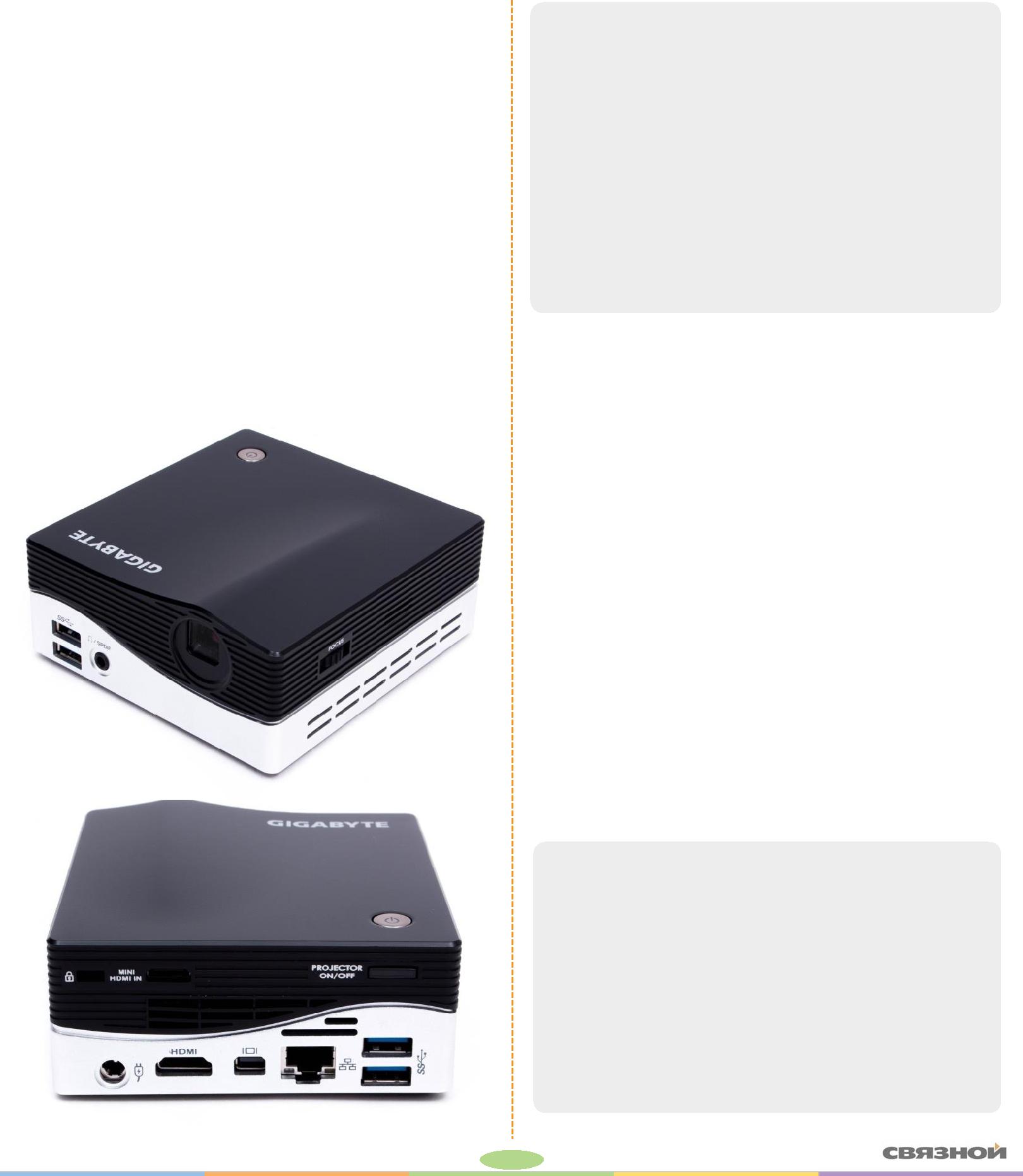 скоро станет реальностью. Насчёт дома, наверное, ещё рановато, а вот об автомобилеуже можно. "Нарисуем, распечатаем на 3D-принтере и будем ездить", - решили энтузиасты из Korecologik и сделали первый гибридныйавтомобиль Urbee 2. Гаджет массой 500 кг – самый экологически чистый вид транспортаиз существующих. Передвигается при помощисиловой установки из двух электродвигателей по 16 л.с. каждый и одного одноцилиндровогодвигателя внутреннего сгорания. Впрочем только электрических двигателей уже хватитна 64 км. Максимальная скорость автогаджета 112км/ч. А большая часть кузова распечатана на 3D-принтере.Легенда. И точка	Антресоль Sega Mega DriveSega... И этим все сказано. Для тех, кто вырос в 90-е, это слово идёт сразу после Dendy.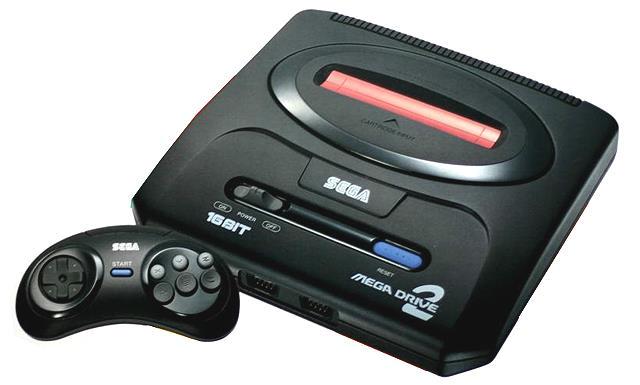 Мы называли ее просто Sega, хотя сама консоль гордоименовалась Mega Drive (Genesis в США), а Sega – это название компании-разработчика. Но так как в 90-е в России других консолей от Sega практически не было, то и недопониманий, какая именно приставкаот Sega имеется в виду, не возникало.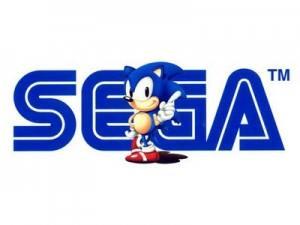 После Dendy, Sega Mega Drive (SMD) поражалановым уровнем графики и звука. Многие любимые игры на Dendy выходили и на Sega, и мы моглипройти их еще раз с улучшенной графикой и звуком. А в хиты, вроде Червяка Джима и Соника играли почти все.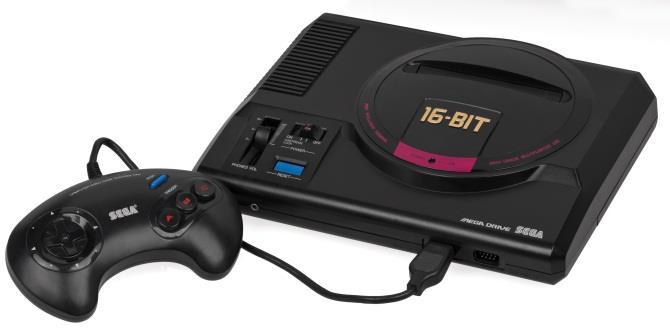 У нас была распространена консоль Sega Mega Drive2. Почему именно 2, где же первая модель? А перваямодель так к нам и не попала (в Японии и США вторая версия появилась в начале 90-х), у нас продавалисьчаще всего пиратские копии второй модели Mega Drive. Основные отличия от оригинала - более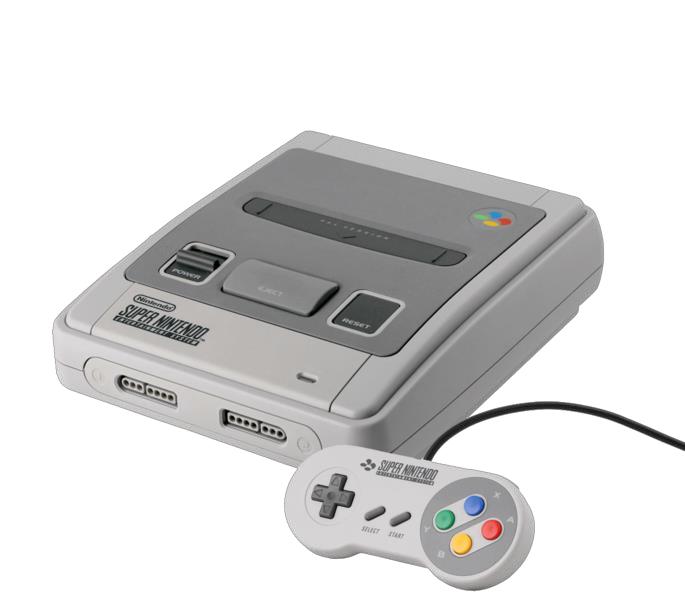 компактный дизайн и отсутствие выхода для наушников.Прямым конкурентом SMD была приставка Super Nintendо, которая активно рекламировалась по телевизору в передаче “Dendy: новая реальность».Но популярности она не снискала, так как стоилаочень дорого, потому что пиратских копий самой консоли не было, а пиратские картриджи стоили почти как лицензионные. SMD стоила намного дешевле плюс картриджи тоже были доступны,спасибо китайским «пиратам» За время выпуска SMD было продано почти 40 млн экземпляров (это без учета китайских копий, которые в основном и продавались в России), но до сих пор можно без проблем купить современную копию этой приставки и картриджи. Эмуляторы тоже никто не отменял, но лучше, конечно, играть на телевизоре с привычным 6-кнопочным джойстиком.YotaPhoneLG G Pad 8.3Русское чудоРазрушая стереотипыJollaPlayStation 4Цветные сныЭпоха переменGadgets Guide №111616Gadgets Guide №111717